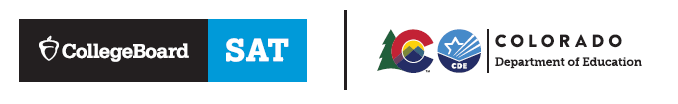 The Optional SAT with Essay in Colorado11th-grade public school students in Colorado can add the SAT® with Essay to their SAT School Day registration for free. The Colorado Department of Education will cover all fees so you can take the SAT with Essay at your school in April.About the SAT with EssayThe SAT with Essay will take approximately one hour longer than the SAT.It’s your choice. You decide whether or not to take the SAT with Essay.The SAT Essay is scored separately from the SAT and does not impact your Reading and Writing score.Why Take the SAT with Essay?The SAT Essay lets you practice your writing skills and gives you a chance to show colleges that you’re ready for college-level writing assignments. It’s About the Real WorldThe SAT with Essay is a lot like a typical college writing assignment that asks you to analyze a text. It shows colleges you’re ready to get to campus and write. You’ll have 50 minutes to:Read a passageExplain how the author builds an argument to persuade an audienceSupport your explanation with evidence from the passageTo Add the Optional Essay to your SAT Registration:[CUSTOMIZABLE SCHOOL INFORMATION ABOUT THEIR OWN PROCESS.  NOTE: ESSAY REGISTRATIONS MUST BE ADDED INTO THE STATE DATA MANAGEMENT SYSTEM BETWEEN February 1 and 15.]